グッドウィルナー草津 取材依頼書　　　　　　　　　　　　　　　　　　　　　　　　　　　　　申込日　　　年　　　月　　　日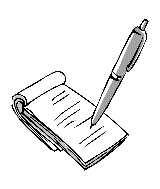 留意事項提出していただきました出演依頼書に基づき、スケジュール調整後、取材可否のご連絡をいたします。取材の参考になる資料などがございましたら、併せてご提出をお願いいたします。草津市の観光PR以外の場合は依頼をお断りさせていただく場合がございます、予めご了承ください。取材を担当するメンバーのご指定はお受けできかねますのでご了承ください。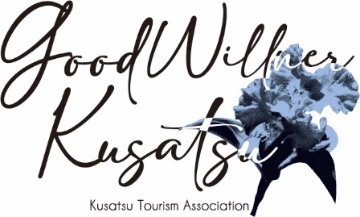 グッドウィルナー草津 出演依頼書　　　　　　　　　　　　　　　　　　　　　　　　　　　　　申込日　　　年　　　月　　　日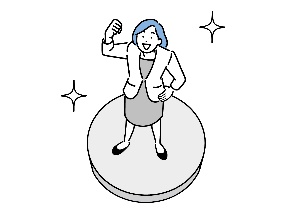 留意事項提出していただきました出演依頼書に基づき、スケジュール調整後、取材可否のご連絡をいたします。イベントのパンフレットやチラシなどがございましたら、併せてご提出をお願いいたします。草津市の観光PR以外の場合は依頼をお断りさせていただく場合がございます、予めご了承ください。取材店舗名訪問住所※それ以外の場合は所在地取材希望日年　　　　月　　 　日（　　　）取材希望時間AM/PM     時      分　  　～　　    AM/PM     時      分駐車場の利用可　　・　　不可（有料の場合　　　　　　　　　　円）取材依頼内容※必要があれば別紙を添付のこと取材対象：商品 ・ 店自体 ・ 人 ・ その他（　　　　　　　         　　）取材内容※なるべく詳しくご記入ください。事前打ち合わせ要　　・　　不　要担当部署および担当者連絡先（電話）　　　　 （FAX） (メール)当日・緊急連絡先イベント名イベント日年　　　　月　　 　日（　　　）集合及び解散時間集合：AM/PM     時      分　　　　  解散：AM/PM     時      分出演時間AM/PM     時      分　  　～　　    AM/PM     時      分会場・所在地駐車場の利用２台、または３台分確保願います→駐車場指示：イベント内容※必要があれば別紙を添付のこと出演人数三人揃って　・　一人だけでも可事前打ち合わせ要　・　不　要出演依頼内容★詳細に★※必要があれば別紙を添付のこと※観光ＰＲ以外の目的の場合はお受けできません。当日のご案内担当者（必須）※出演中は必ず付添いと案内をお願いします氏　　名　　：当日の連絡先：主催者担当部署および担当者連絡先（電話）　　　　 （FAX） (メール)当日・緊急連絡先